АДМИНИСТРАЦИЯ ВОЗДВИЖЕНСКОГО СЕЛЬСОВЕТА САРАКТАШСКОГО РАЙОНА ОРЕНБУРГСКОЙ ОБЛАСТИП О С Т А Н О В Л Е Н И Е__________________________________________________________________28.06.2018 				с. Воздвиженка				     № 31-пВо исполнение требований Федеральных законов от 21.12.1994                № 69-ФЗ (с изменениями) «О пожарной безопасности», от 22.07,2008                  № 123-ФЗ «Технический регламент о требованиях пожарной безопасности», Правил пожарной безопасности в Российской Федерации (ППБ  01-03), утверждённых приказом МЧС от 18.06.2003 № 313, в целях обеспечения пожарной безопасности в период заготовки грубых кормов и уборки урожая:1. Рекомендовать руководству ООО «Дружба», ООО «Сельхозпродукт», ИП Ахмедову, Логинову Д.С. организовать работу по повышению пожарной безопасности в период заготовки кормов и уборки урожая, в том числе:1.1. Организовать круглосуточную физическую охрану зернотоков, складов грубых кормов, животноводческих ферм, машинно-тракторных мастерских, дежурство механизаторов на пахотных агрегатах вблизи убираемых массивов;1.2. Произвести опашку  полосами по периметру лесных, хлебных массивов,  лесополос, автомобильных и железных дорог, вокруг животноводческих ферм, складов грубых кормов, складов ГСМ, МТМ;1.3. Оснастить уборочные агрегаты, автомобили первичными средствами пожаротушения;1.4. Провести разбивку хлебных массивов на участки площадью не более 50га, выполнить между участками прокосы шириной не менее 8 метров, немедленно произвести уборку скошенного хлеба с прокосов, а также произвести пропашку полос посредине прокосов, шириной не менее 4 метров;1.5. Временные полевые станы располагать на расстоянии не менее 100 метров от хлебных массивов, зернотоков, складов грубых кормов;1.6. Запретить сжигание стерни и соломы на убранных полях;1.7. Организовать дежурство тракторов с плугом в непосредственной близости от убираемых хлебных массивов площадью 25га для опашки зоны горения в случае пожара.2. Жителям  сёл сельсовета:- обеспечить принадлежащие им строения, помещения, места складирования грубых кормов нормативным количеством первичных средств пожаротушения и противопожарного инвентаря, - соблюдать технику противопожарной безопасности, - не допускать сжигания мусора  на личных подворьях.3. Запретить ввоз грубых кормов на территории поселения  до                      1 октября 2018 года.4. Администрации Воздвиженского сельсовета: - организовать оповещение населения при надвигающейся опасности с использованием системы оповещения, подворного обхода, при необходимости организовать привлечение населения к тушению пожаров;- обеспечить готовность пожарной машины к локализации и ликвидации очагов возгорания на территории сельсовета- проводить уборку и ликвидацию несанкционированных свалок, мусора с территорий населённых пунктов;5. Контроль за данным постановлением  оставляю за собой.	6. Данное постановление  обнародовать на территории сельсовета и разместить на официальном сайте администрации сельсовета.Глава  сельсовета:  	        	            			         А.И. СкузоватовРазослано:  прокурору района, отделу надзорной деятельности по Саракташскому району, руководству ООО «Дружба», ООО «Сельхозпродукт», ИП Ахмедову, ИП Логинову Д.С. 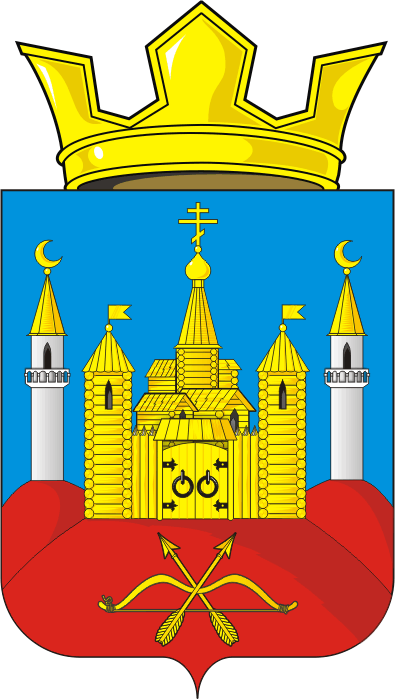 Об обеспечении пожарной безопасности в период уборки урожая и заготовки грубых кормов в 2018 году на территории Воздвиженского сельсовета